جامعة المنارةكلية: الصيدلةاسم المقرر: كيمياء عامة ولا عضويةرقم الجلسة (5)عنوان الجلسةالتحليل الكيفي لكاتيونات المجموعة الثالثة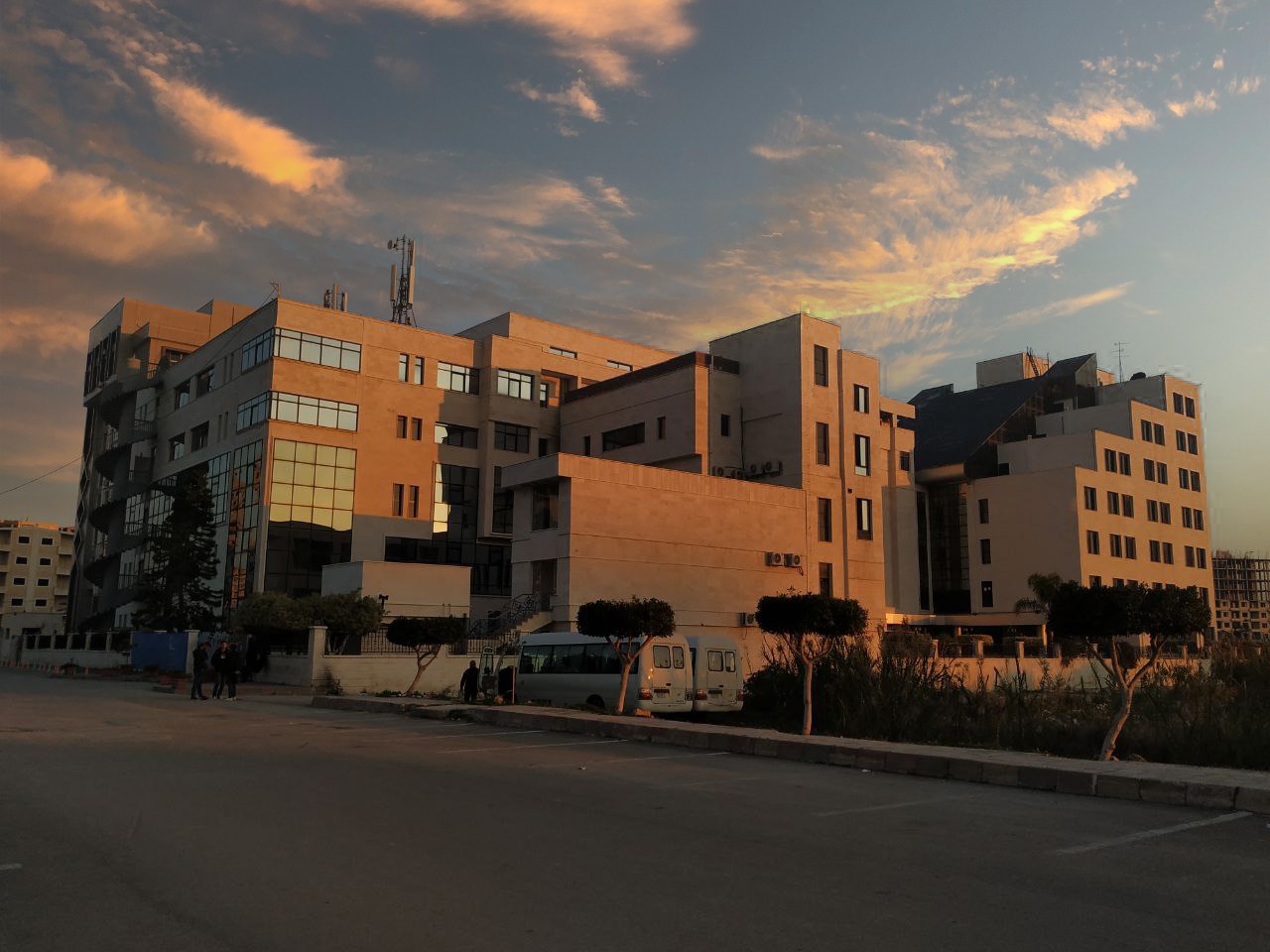 الفصل الدراسي الثاني                                                                                                                                                           العام الدراسي 2022-2023جدول المحتوياتالغاية من الجلسة:الدراسة التحليلية الكيفية لكاتيونات المجموعة التحليلية الثالثة.مقدمة:سندرس في هذه التجربة أهم كاتيونات المجموعة الثالثة التنغستين والفضة والرصاص.أولاً: تفاعلات الكشف عن كاتيون التنغستين:التفاعل مع الزنك المعدني:التفاعل مع حمض كلور الماء أو الآزوت أو الكبريت:ثانياً: تفاعلات الكشف عن كاتيون الفضة:التفاعل مع كبريتيد الأمونيوم:التفاعل مع ثيو أسيت أميد:دراسة وسط التفاعل:يستخدم حمض ضعيف كشرط لهذا التفاعل لأن عملية الكشف عن الفضة بوساطة ثيو أسيت أميد تحتاج إلى وسط حمضي ويجب أن يكون هذا الوسط ضعيفاً لأن الحمض الضعيف يتأين بشكل جزئي غير تام (غير مباشر) وبالتالي تكون كمية البروتونات الناتجة عنه قليلة جداً بعكس الحمض القوي الذي يتأين بشكل تام مباشر وتكون كمية البروتونات الناتجة عنه في الوسط كبيرة جداً، بحيث يحدث تنافس بين هذه البروتونات وشاردة الفضة الموجبة على شاردة الكبريتيد السالبة (الكاشف)، وفي هذه الحالة تتغلب البروتونات لأنها أنشط وأسرع وتتخرّب عملية الكشف إذ ينطلق غاز كبريتيد الهيدروجين بدلاً من ترسّب كبريتيد الفضة، لذلك فعند دراسة انحلالية هذا الراسب يتم استخدام حمض قوي لأنه يذيب الراسب لكن بعد التسخين.ثالثاً: تفاعلات الكشف عن كاتيون الرصاص:التفاعل مع ثنائي كرومات البوتاسيوم:الجزء العملي:الأدوات اللازمة: أنابيب اختبار زجاجية(test tubes)  ، قطارات بلاستيكية.المواد اللازمة: محاليل بتركيز 0.1N لكل من (نترات الفضة، نترات الرصاص، حمض الخل، خلات الصوديوم، دي كرومات البوتاسيوم، ثيو أسيت أميد)، حمض الخل 30%، حمض الآزوت 50%.العمل المخبري:قم بأخذ أنبوبي اختبار نظيفين ومغسولين جيداً بالماء العادي ثمّ المقطر وضع في الأول 0.5ml من محلول نترات الفضة وأضف إليه ثلاث قطرات من حمض الخل 30% و 0.5ml من محلول ثيو أسيت أميد ولاحظ الراسب المتشكل؟؟ ثمّ ضع في الأنبوب الثاني 0.5ml من محلول نترات الرصاص وأضف إليه 0.5ml من خلات الصوديوم و 0.5ml من حمض الخل 0.1N (محلول موقي حمض يحافظ على قيمة PH  التفاعل بحدود5 ، ثمّ أضف إليه 0.5ml من دي كرومات البوتاسيوم ولاحظ الراسب المتشكل؟؟ادرس ذوبانية راسب كبريتيد الفضة باستخدام حمض الآزوت 50%.العنوانرقم الصفحةالغاية من الجلسة3مقدمة3تفاعلات الكشف عن كاتيون التنغستين3تفاعلات الكشف عن كاتيون الفضة3تفاعلات الكشف عن كاتيون الرصاص4الجزء العملي4الكاشفشرط التفاعلالمشاهدةZnوسط حمضي قويراسب أبيض + حمام مائي= راسب أصفر+ زنك معدني= لون أزرق داكنالكاشفشرط التفاعلالمشاهدةHClحمض قويراسب أبيض اللون + تسخين = راسب أصفرالكاشفالمشاهدةالمعادلةتأثير الحموض(NH4)2Sراسب أسود اللونيذوب الراسب في حمض الآزوت 50%الكاشفشرط التفاعلالمشاهدةالمعادلةتأثير الحموضC2H5NSحمض الخل 30%راسب أسود اللونيذوب الراسب في حمض الآزوت 50%الكاشفشرط التفاعلالمشاهدةالمعادلةتأثير الحموضK2Cr2O7محلول موقي حمضيراسب بلوري أصفريذوب الراسب في الحموض القوية ولا يذوب في حمض الخلاسم الشاردةالكاشفشرط التفاعلالمشاهدةالمعادلة